Bayliner M19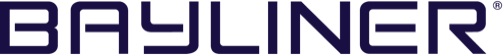 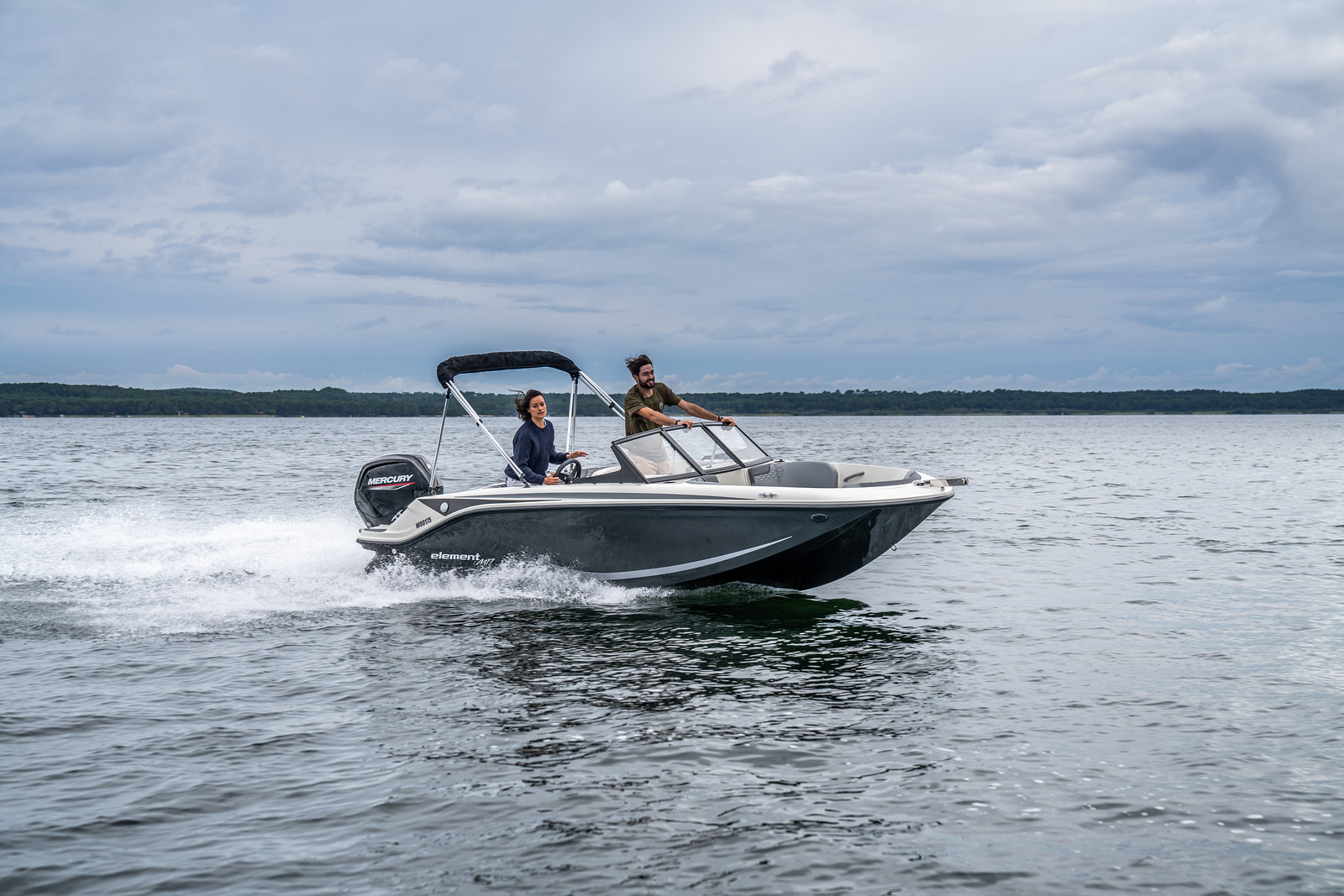 Specifications:	  €  22.340,-Length: 	5.35	mWidth:	2.29	mEstimated draft:	0.61	mDry Weight:	900	kgFuel tank volume:	72	LThis boat is standard equipped with the following options: Mercury 4st Rigging White Gelcoat Hull and DeckCustom Sport Steering WheelDual Purpose Gauge: Speedometer, VoltmeterHelm Windscreen12v Accessory Outlet 12v Horn1200 Gph Bilge PumpSwim Platform w/ Telescoping LadderBattery On/Off SwitchCE OptionCE Approved Fire Suppression System - AutomaticDelivery Package: Fire extinguisher, registration number, 4 fenders, 4 fender lines, 4 mooring lines, 50 liters of fuel.
Options & Accessories:Smartcraft Hydraulic	€	900,-Full Windshield 	€	2.145,-Bimini	€	1.315,-Cockpit Flooring Gatorstep Grey 	€	1.195,-Cockpit Portside Sunlounge	€	435,-Bow Filler	€	485,-Bow Wind Block	€	330,-Stereo Jensen	€	700,-Bow Speakers	€	155,-Simrad Gps/Chart Plotter Go7	€	2.200,-Digital Depth Indicator (Incompatible With Gps Option)	€	390,-Ski Pole	€	810,-Bow Table	€	605,-Stainless Steel Package	€	755,-Sloten Pakket: Staartstukslot, 5 Meter kabel (Goedgekeurd voor de verzekering)	€	150,-Canvas options:Mooring Cover (Snap On Cover) - Requires Full Windshield Option	€	1.055,-Mooring Cover (Snap On Cover)	€	830,-